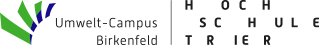 Fachbereich Umweltwirtschaft/UmweltrechtB.A.-Studiengang Umwelt- und BetriebswirtschaftTitelUntertitelBachelorthesisWS 2020/2021Erstprüfer: Prof. Dr. Oliver BraunZweitprüfer: Prof. Dr. x yMargarethe BlumigMatrikelnummer 123456Lilienstraße 1
66111 SaarbrückenTel.: 0681 / 123 456E-Mail: uw007@umwelt-campus.deTag der Abgabe: 20.01.2021Fachbereich Umweltwirtschaft/UmweltrechtB.A.-Studiengang Umwelt- und BetriebswirtschaftTitelUntertitelSeminararbeitim Rahmen des Seminars / Proseminars„Entsorgungslogistik“WS 2020/2021Prof. Dr. Oliver BraunMargarethe BlumigMatrikelnummer 123456Lilienstraße 1
66111 SaarbrückenTel.: 0681 / 123 456E-Mail: uw007@umwelt-campus.deTag der Abgabe: 20.01.2021AbbildungsverzeichnisAbbildung 1: Die Planetaren Grenzen	3TabellenverzeichnisTabelle 1: Einnahmen und Ausgaben	3AbkürzungsverzeichnisCSR	Corporate Social Responsibility P	Parallele, identisch qualifizierte ProzessorenSDGs	Sustainable Development GoalsEinleitungText.Grundlagen und Stand der ForschungText.